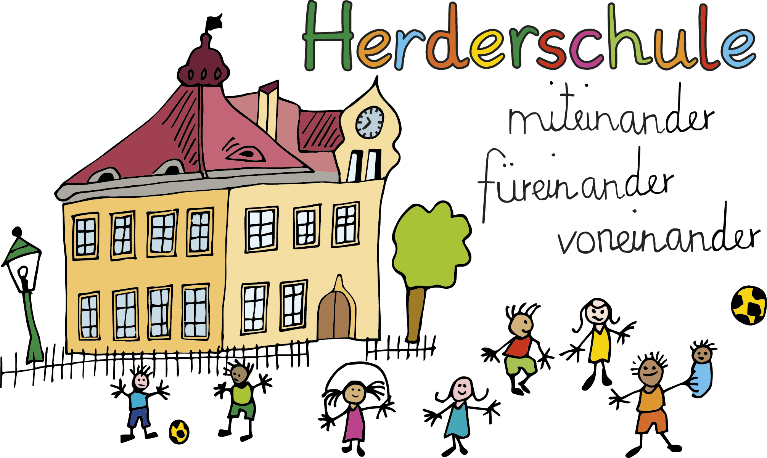  Esslingen, den 07.06.2021An die Eltern der Kinder, die wir im Schuljahr 2022/2023 an der Herderschule neu begrüßen dürfenInfoabend Klasse 1Liebe Eltern,herzlich laden wir Sie zum Infoabend Klasse 1 ein.Er findet statt am 23.06.2022 um 19.00 Uhr in der Mensa der Herderschule.Es wird um folgende Punkte gehen:Das Leben und Lernen im ersten Schuljahr.Sie lernen einen Musterstundenplan kennen.Wir stellen Ihnen den Ganztag vor. Dabei wird es auch um das Essen in der Mensa und die Nachmittagsangebote gehen.Der Elternbeirat und der Förderverein werden vorgestellt.Wir geben Auskunft zu benötigten Materialien, zur Einschulung und weiteren Fragen, die Sie bezüglich des Schulbeginns Ihres Kindes haben.Wir freuen uns auf Sie!Mit herzlichen GrüßenMargarete Teuscher 